https://text.ru/spelling/5f52ce1ea2ad82187Как читать сказку на ночь. Советы педагога.Хотите усовершенствовать свои навыки повествования? Что ж, если вы удобно сидите, то приступим ...Исследования показывают, что, когда папы читают сказки на ночь, их дети лучше учатся в школе. 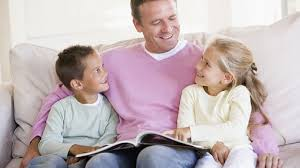 Сказки на ночь стимулируют развитие речи и языка и помогают детям в увлекательной форме овладеть навыками грамотности. По крайней мере, рассказ во время дремоты помогает установить здоровый режим сна. Пришло время рассказать несколько небылиц.Войти в характер героя.Рассказы на ночь следует рассказывать в непринужденной обстановке, поэтому давайте начнем с выключения телевизора. И, по возможности, добавляйте к рассказам некоторую драматизацию. Используйте разные голоса для каждого персонажа и меняйте темп и высоту звука во время чтения. Или проделайте какие-то действия, выполняемые персонажами книги. Это поддержит интерес ваших детей к истории и способствует их вовлечению в процесс. А историю сделает более интересной и более увлекательной.Регулярно читайте.Когда ваш ребенок только учится говорить, регулярно читайте один и тот же рассказ. Это поможет им в языковом развитии и улучшит память. Не улавливая все с первого раза, но услышав сказку снова и снова, помогает им освоить слова и установить речевые модели.Не тестируйте, говорите.Не превращайте рассказ в учебное упражнение, используя его для проверки навыков чтения вашего ребенка. Вместо этого просто задавайте открытые вопросы об историях, которые помогут им установить связь между историей и их повседневной жизнью. Например: «Что бы вы сделали если…?» или «Вы знаете других черных кошек?».Вечер для мальчиков.Еще важнее, чтобы папы активно поощряли своих сыновей к чтению. 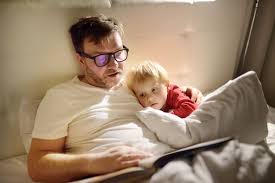 Мальчики часто считают чтение «девчачьим» занятием, что может объяснить, почему мальчики так плохо справляются с тестами и у них хромает грамотность. Но если мальчики увидят, что их отец, как основной образец для подражания получает удовольствие от чтения, это тоже их вдохновит. На самом деле, это не всегда должны быть сказки.Воспроизведение ваших любимых строк из газетного рассказа, журнала, комикса или футбольной программы поможет им создать ассоциацию между чтением и весельем.Научите любить книги.Проведите время с детьми в библиотеке. Ищите книги для их возраста и рассказы, которые вам нравились в детстве. Пусть они тоже выбирают книги - даже если они выберут слишком сложную для них, но им понравятся картинки. Поощряйте их просматривать и находить истории, которые им нравятся. Дети, у которых в юном возрасте есть любимые книги, как правило, лучше учатся.